(Cada miembro de la comisión debe elaborar un informe individualizado de cada aspirante). D./Dª _________________________________________________________________, miembro de la comisión que juzga el concurso para la provisión de la plaza cuyos datos figuran en el encabezado,Una vez finalizada la segunda prueba a los candidatos procede a realizar el informe razonado que incluye la puntuación de la segunda prueba, ajustado a los criterios previamente establecidos por la comisión, todo ello relativo al candidato:Contenido del informe:En ___________________, a _____ de _________________ de 20___La firma se realizará preferentemente de manera electrónica.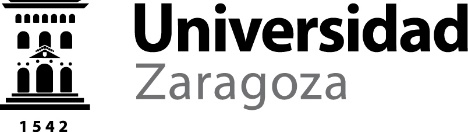 CONCURSO PÚBLICO CONTRATACIÓN DE PROFESORES PERMANENTES LABORALESINFORME RAZONADO DE VALORACIÓN DE LA SEGUNDA PRUEBAÁREA DE CONOCIMIENTONº DE LA PLAZACATEGORÍAPPLFECHA CONVOCATORIA BOADEPARTAMENTOCENTRONºApellidos y nombreEl/La miembro de la comisión:Fdo.: __________________________ (1)